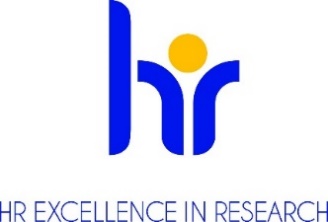 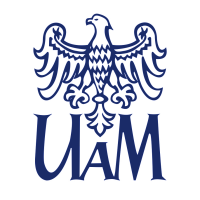  ADAM MICKIEWICZ UNIVERSITY, POZNAN ANNOUNCESA COMPETITIONfor the position of post-doctoral researcher
at the Faculty of Anthropology and Cultural Studiesin the project SPECIFIC: Specifying Practices Enabled by Cycling In FIfteen-minute Cities number DWM/DUT/231/2023Basic informationResearch discipline (research field): anthropology, sociology, geographyNumber of work hours per week including a task-based work schedule (if applicable): full timeType of an employment contract and expected duration of employment, i.e.: fixed-term contract for 35 monthsAnticipated job starting date: 15.03.2024 r.Workplace location: Collegium Historicum Uniwersytetu Poznańskiego 7, 61-614 PoznańMonthly salary: 12537,60 PLN (brutto)Application deadline and process: March 12th, 2024, send the application at the e-mail: alis@amu.edu.pl Required documentsApplication form/letter of the candidate; Curriculum Vitae; Diplomas or certificates issued by colleges and universities attesting to education and degrees or titles held (in case of academic degrees obtained abroad - the documents must meet the equivalence criteria set out in Article 328 of the Act of 20 July 2018 Law on Higher Education and Science (Journal of Laws of 2023, item 742 ; Polish:  Dziennik Ustaw 2023 poz. 742 t.j.); Information on the Applicant’s research, teaching and organizational achievements,List of the five most important publications with attached files of the texts of two of them,Motivation letterConsent to the processing of personal data as follows : In accordance with Article 6 (1) (a) of the General Data Protection Regulation of 27 April 2016. (OJ EU L 119/1 of 4 May 2016) I consent to the processing of personal data other than: first name, (first names) and surname; parents' first names; date of birth; place of residence (mailing address); education; previous employment history, included in my job offer for the purpose of the current recruitment.";Conditions of the competition determined by the competition committee Determination of qualifications: (researcher profile) according to the Euraxess guidelines(R1) First Stage Researcher (up to the point of PhD)(R2) Recognised Researcher (PhD holders or equivalent who are not yet fully independent)(R3) Established Researcher (researchers who have developed a level of independence)(R4) Leading Researcher (researchers leading their research area or field)Job Offer descriptionThe job holder will participate in an international research project entitled "SPECIFIC: Identifying practices enabled by cycling in fifteen-minute cities". The consortium includes institutions from Europe: the United Kingdom, the Netherlands and Switzerland. The project leader is Professor Tim Schwanen of the Transportation Research Unit at the University of Oxford. The project leader on behalf of AMU is Prof. UAM Dr. Aleksandra Lis-Plesinska.Project objectives:SPECIFIC's goal is to support the context-sensitive implementation of the 15-minute city concept by co-creating a tool that will facilitate the transformation towards sustainable and equitable urban mobility and development in low-density peripheral environments in small and medium-sized cities in Europe. UAM will lead the effort to develop tools for the implementation of the 15-minute city concept in Poznan. SPECIFC's innovation lies in the integration of 3 elements: 1) a transdisciplinary approach to research in action, combining transformational experimentation and a transnational meta-lab to co-create knowledge and transformational change with relevant user communities, including residents, bike-sharing companies and local decision-makers; 2) incorporate socio-spatial justice in the implementation of the 15MC concept in low-density peripheral environments in European SMSCs; 3) develop a version of social practice theory (SPT) that provides rigorous and sophisticated insights into the role of cycling as a heterogeneous practice in socio-spatially equitable urban development in low-density peripheral areas in European SMSCs.The project will focus on 5 diverse European SMSCs where the 15MC concept has been adopted in different ways, bicycle promotion is a major focus, and the 5 SPECIFIC academic partners have strong local networks. The cities also vary in terms of population and cycling levels: Maastricht, Bellinzona, Graz, Bristol, Poznań. UAM is responsible for carrying out activities to diagnose the potential of 15MC in Poznan and its development using delivery bicycles and estimating the potential of cycling in equitable socio-spatial development of the city of Poznan, especially in its peripheral areas with low population density.Expected results: UAM will participate in and partially lead the generation of academic and social outcomes under SPECIFIC. From an academic perspective, UAM's project will consider the success of implementing the 15MC concept by highlighting various forms of cycling in low-density and peripheral areas of Poznań. As part of the project, UAM will co-create a synthesis of thoughts on SPT, cycling, socio-spatial equity and urban development to develop an innovative conceptual framework that will inform research at 5 different SMSCs. UAM will conduct such research in Poznan. UAM will conduct a transformational experiment in Poznan as part of the project, which will allow SPECIFC to contribute to the growing literature of "urban living labs." For non-academic audiences, the main outcome of UAM's work under the project will be a SPECIFIC tool - a device (e.g., a deck of cards or a board game) that will help the city of Poznan select appropriate interventions to encourage heterogeneous bicycling practices that can meet the daily needs of diverse populations in low-density, peripheral environments with minimal use of cars/commuter vehicles. SPECIFIC will also create specific lessons for each of the five participating cities.At SPECIFIC, Lis-Plesinskaya will lead WP3: Transition Experiments and oversee a local transformation experiment in Poznan.The person hired will take part in tasks carried out within the framework of five work packages (WP):WP1: Development of theoretical and methodological framework.WP2: Contextualize efforts to increase bicycle use for the creation of a 15-minute city.WP3: Conduct a transitional experiment in Poznan and coordinate the implementation of experiments in the other cities of the project. WP4: Co-creation of the meta-lab with the other project partners.WP5: Synthesis of conducted activities and obtained results.The postdoctoral trainee will take part in research that involves the city of Poznan. He/she will co-lead WP3 together with the project manager, will perform the main tasks assigned to AMU in all WPs, and in particular will be responsible for co-designing and organizing the experiment for Poznan. The job holder will be a co-author of conference papers, scientific articles submitted to peer-reviewed journals of peer-reviewed journals, and recommendations for urban policy makers.Requirments and qualificationsThe competition is open to individuals who meet the requirements specified in Article 113 of the Law on Higher Education and Science of 20 July 2018 (Journal of Laws of 2023, item 742,  Article 113 as amended) and who meet the following requirements:The competition is open to individuals who meet the requirements set forth in Article 113 of the Law of July 20, 2018 Law on Higher Education and Science (Journal of Laws of 2023, item 742, i.e.) and who meet the following requirements:1. A doctoral degree obtained no later than 2023 in one of the following disciplines: studies of culture and religion, ethnology, anthropology, sociology, geography.2. Experience working in national and international research projects.3. Knowledge of urban planning issues and urban policies.4. Ability to design tools for collecting and analyzing quantitative (survey) and qualitative data.5. Experience in conducting group interviews (FGI) and expert and stakeholder interviews (IDI).6. Very good organizational skills.7. Ability to perform spatial analysis using Geographic Information Systems (GIS) software or willingness to acquire such skills.8. Interest in urban policies, particularly those related to transportation, 15-minutes cities and urban cycling.9. Ability to write scientific texts confirmed by publications in international journals.10. Ability to work in an international team. 11. Knowledge of the city of Poznan or willingness to get to know the city.Required languagesLanguage: Polish, English	Level:  (fluent, native)Required research, teaching or mixed experienceExperience in conducting research related to urban policies, climate policies, transportation policies. Experience working with city officials, local government representatives, experts and organizations involved in urban policies.Benefitsan atmosphere of respect and cooperationsupporting employees with disabilitiesflexible working hours funding for language learningco-financing of training and coursesadditional days off for educationlife insurancepension plansavings and investment fundpreferential loansadditional social benefitsleisure-time fundingsubsidizing children's vacations"13th" salaryEligibility criteria 1. Fluency in English to enable day-to-day collaboration within the consortium and the development of scientific materials and publications in English.2. Knowledge of urban policies related to climate protection. 3. Knowledge of quantitative and qualitative methods of analysis in the social sciences.4. Publication record in international scientific journals.The selection process Competition committee begins working no later than 14 days after the deadline for submission of documents.Formal evaluation of submitted proposals.  Call to provide additional or missing documents if necessary. Selection of candidates for the interview stage.Interviews for candidates who meet the formal requirements.The committee has the right to request external reviews of candidates' work or to ask candidates to conduct teaching assignments with an opportunity for student evaluation.The chair of the competition committee announces the results and informs the candidates. This information will include justification with a reference to candidates' strengths and weaknesses. Submitted documents will be sent back to candidates.Prospects for professional developmentWorking in the project "SPECIFIC: Specifying Practices Enabled by Cycling In FIfteen-minute Cities offers tremendous opportunities for professional development not only by participating in complex and challenging research tasks, but also by collaborating with leading researchers on urban and transport policy issues from Europe. The person recruited for the project will have the opportunity to learn about contemporary urban mobility challenges in the Great Britain, Netherlands, Poland and Switzerland. As part of the consortium's work, a number of scientific publications are planned, in which the post-doctoral trainee will participate and will also be given the opportunity to lead one or more publications as lead author. Within the planned project budget, the post-doctoral fellow will also have the opportunity to participate in consortium meetings and at least one international conference where he or she will present the results of the research conducted in the project.RODO Information Clause :Pursuant to Article 13 of the General Data Protection Regulation of 27 April 2016. (Official Journal of the EU L 119 of 04.05.2016) we inform that:The controller of your personal data is Adam Mickiewicz University, Poznań with the official seat: ul. Henryka Wieniawskiego 1, 61 - 712 Poznań.The personal data controller has appointed a Data Protection Officer overseeing the correctness of the processing of personal data, who can be contacted via e-mail: iod@amu.edu.pl.The purpose of processing your personal data is to carry out the recruitment process for the indicated job position.The legal basis for the processing of your personal data is Article 6(1)(a) of the General Data Protection Regulation of 27 April 2016 and the Labour Code of 26 June 1974. (Journal of Laws of 1998 N21, item 94 as amended).Your personal data will be stored for a period of 6 months from the end of the recruitment process.Your personal data will not be made available to other entities, with the exception of entities authorized by law. Access to your data will be given to persons authorized by the Controller to process them in the performance of their duties.You have the right to access your data and, subject to the law, the right to rectification, erasure, restriction of processing, the right to data portability, the right to object to processing, the right to withdraw consent at any time.You have the right to lodge a complaint to the supervisory authority - the Chairman of the Office for Personal Data Protection, ul.Stawki 2, 00 - 193 Warsaw.Providing personal data is mandatory under the law, otherwise it is voluntary.Your personal data will not be processed by automated means and will not be subject to profiling.